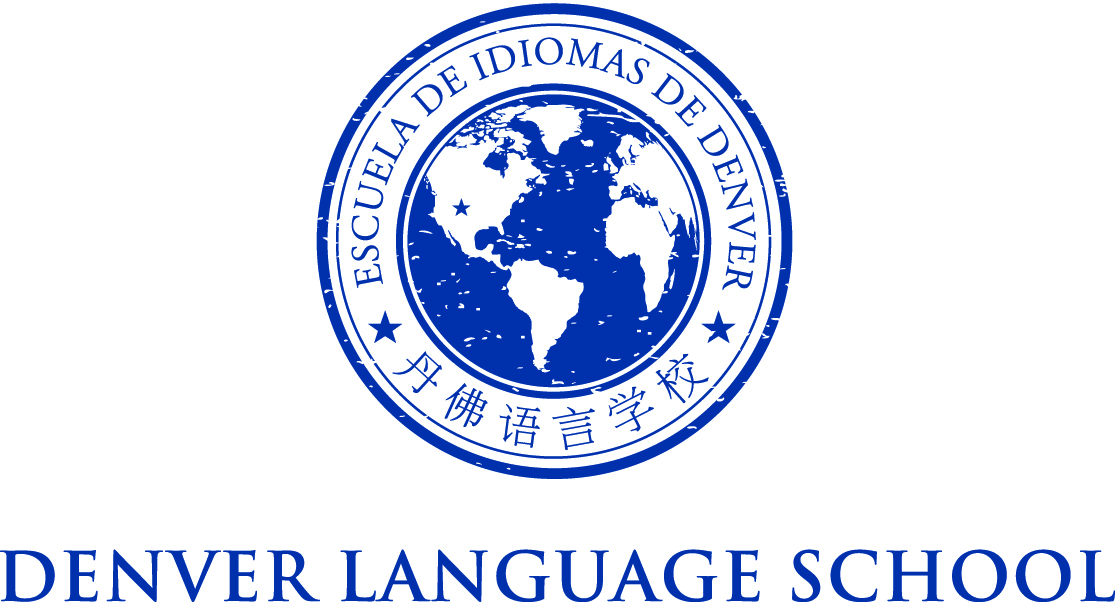 MEETING OF THE DENVER LANGUAGE SCHOOL BOARD OF DIRECTORSDate: 9/22/2015Location: DLS EastTime: 6:00pm to 7:45pmMission Statement – Achieve academic excellence and intercultural competence through language immersion educationMinutes of the Meeting Board In Attendance:Dan BaackKate BlanasCarter DavidsonJanine EricksonBeverly Haddon Kenneth HoCamilla ModesittAlso in Attendance:Kathy Benzel, Principal
Lori Deacon, CFO Absent:
Kristy Fantz 
Jacob Welp Janine called meeting to order at 6:09pm
First order is to stay in orderApproval of the minutes of 8/29 meetingKate made a motion to approve, Bev seconded and all present favored. 

Board Action Items: 

1. Carter will serve as the Secretary and will take minutes 
2. Approve nomination of Carter Davidson as Secretary 
3. Approve nomination of new board member – Josh Lin – Janine asked for volunteers from other board members to meet with him and provide feedback 
4. Jacob is leaving the board in November – he may have someone to replace him 
5. Bev and Camilla will be focusing on development after November CFO Update: Lori Deacon 
Audit – finished and submitted to DPS 
Highlights: looking at 2 sets of financial statements: 

1) FundAudit report – last page: $4.6 M revenue, $4.3 M expenses $326k surplusPERA change that went retroactive from Jan 1 could calculate 3% refund Employee benefits $84k savings Have $1.126 M in reserve – can use as we see fit – need $65k for facilities improvements 
2) Gov’t wideGASBY change new rule 68 requires all public entities who had pensions to report on “unfunded pension liability” which PERA pays but requires all DPS schools to report onDPS #s are going to look worse – everyone’s will look bad – it’s a liability that PERA has to pay not DLS but we have to report it PERA has a 1 pager overview- it’s still viewed as an asset 
August report is trending to where it needs to be – were conservative on expenses – budget based on 666 students – now we are at 660 student enrollment 
Lori will have an updated budget by end of next month
Kenneth’s Transportation Update: 
Implemented a 10 min change to green and purple buses because of the dropping off and picking up of students at DLS East to West 325 students riding the bus – currently have a wait list of 30 students We haven’t collected on the bus payments from parents yetLooking into an app to track students whereabouts and schedules, cost: $5k costKenneth’s Facilities Update: 
Continue to have issues at Calvary with facilitiesAnne is back now and the thought is for her to take a more direct role as an owner’s rep and daily operations to ensure safety Elevator has not been progressing, proposed install date Summer 2016Requests for meetings with Pastor Barry have been denied, will speak to Bill (attorney) about next steps related to having Anne’s compensation paid for by Calvary  Playground scheduled to be completed by end of OctoberCamilla suggested that we have a separate budget for Calvary, Lori agreed and will work with Kathy to get this set up Kathy - Principal Update: 
Middle School programming is exciting, sports, semester schedule, electives and enrichment program after school Started using Better Immersion Program Instructional Staff Development Days on Fridays at each campus All coordinators (GT, English Language Development, OSEL) attend monthly DPS meetings – still don’t have a DPS partner assigned yet Culture Shift – restorative practices and positive behavior and intervention support continues Camilla asked about Kathy’s time spent commuting between 2 schools Kathy has not had time to do instructional design & leadership development Kathy receives 200+ emails/calls a day and she needs additional supportDiscussed hiring an Assistant Principal for DLS West - Bev requested that we formally add this topic to the agenda Conference call scheduled a conference call for Friday, 9/25 to discuss further
Dan moved that we go into Executive Session for the purpose of discussing personnel matters §24-6-402 (4)(f), C.R.S.Kenneth seconds – all in favor 
Executive Session recorded 
Bev moved, Kate seconded and approved to move out of Executive Session Bond Application Update from Janine:  
Purpose of application is to get DPS guidance on what we should apply for Application will be vetted by Doug Elenowitz (DPS) before draft is sharedMarketing/Development Update from Bev: Board of Trustees is an Advisory Committee and will report to the Board – currently have 4 Board of Trustees already Discussed the position description for a Director of Development Need to move quickly with development – Bev proposes that we post the position and put it on a fast track 4-5 weeks Bev and Dan will co-chair the committee – the board will interview and make a decisionRecommended that the position should report to the board with Kathy’s input Bev and Dan will come back with more data about salary - $60k average salary – have $20k for it but would need to go into the reserve to get the rest Dan moves to start the job search – Bev seconds – all those in favor “I” Kate made the motion at 7:45pm to adjourn the meeting. Kenneth seconded. All present favored. 
 
